Игра-викторина «Что вы знаете о русской культуре?»     Традиционный библиочетверг перенесли на пятницу. Что изменилось? Мы пришли в гости к подросткам и провели увлекательную викторину. Знали ли ребята поговорки и пословицы? В начале они думали, что ничего не знают… Где мы и где пословицы! Какая самобытность русского человека? А оказалось всё совсем не так!      Только дай им тему, и они загораются, выдают кратно больше, чем ты предложил. Вспомнили и стихи Пушкина, и русские народные сказки. Долго и увлекательно разбирали смысл «крылатых выражений».      Мероприятие из цикла «Добрые соседи», призвано приобщить подрастающее поколение к культурно-историческому наследию России, ее духовно-нравственному потенциалу посредством участия в мероприятии. Воспитание бережного и уважительного отношения к русскому языку, обрядам и традициям.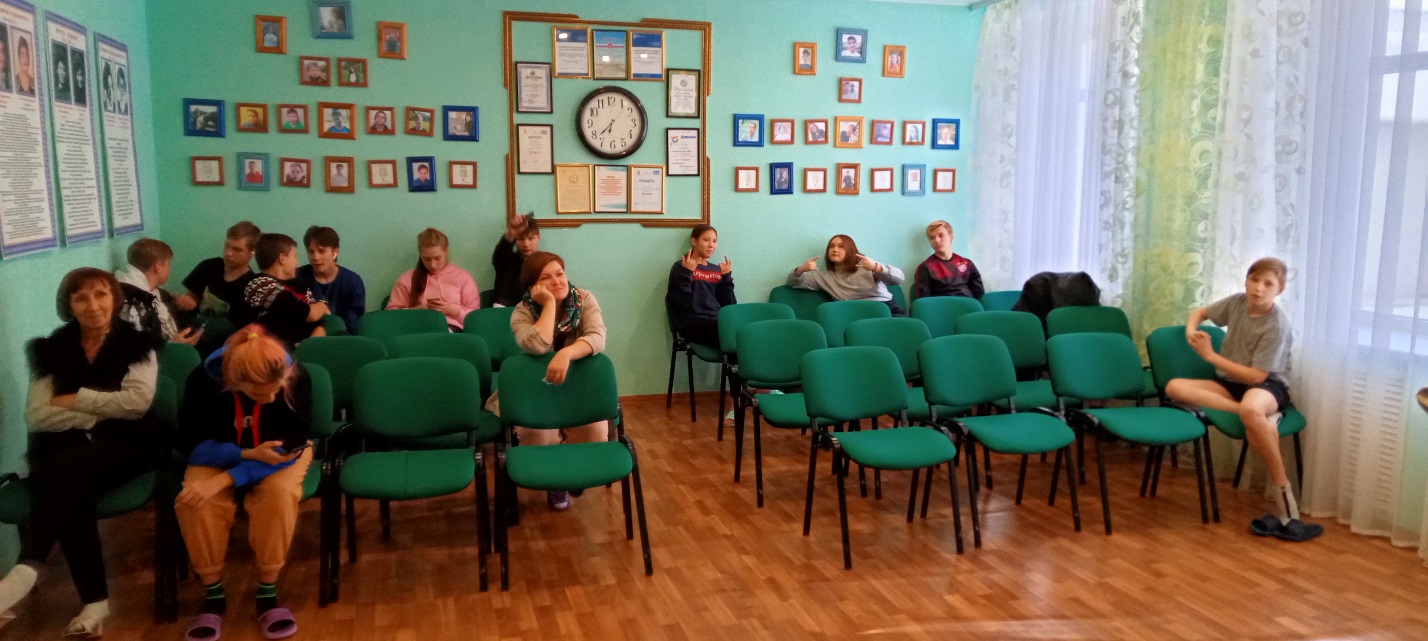 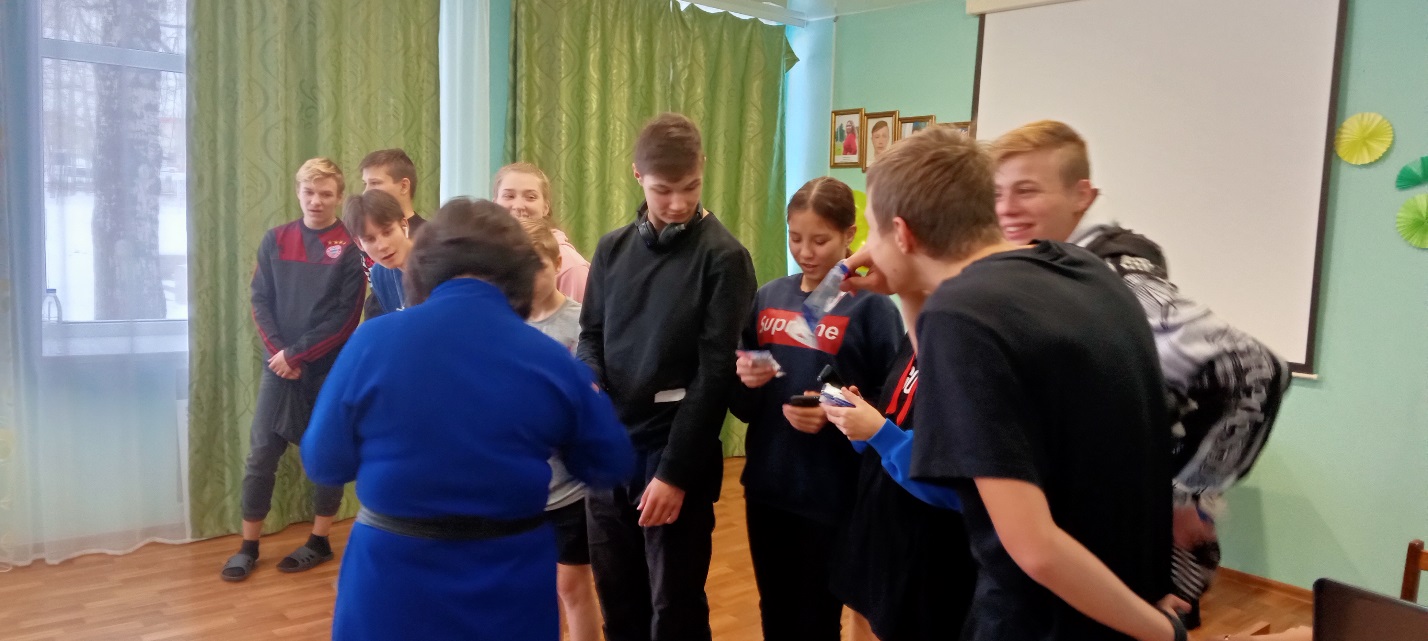 